Dodatek č. 2k Obstaravatelské smlouvě č. 06/2011 ze dne 30. 3. 2011uzavřený níže uvedeného dne, měsíce a roku, mezi1. Obec LibhošťSe sídlem Libhošť 1, 742 57 LibhošťIČ: 72086718DIČ: CZ72086718Bankovní spojení: Komerční banka, a.s., Nový JičínČíslo účtu: 43-8268170277, kód banky: 0100Zastoupená Ing. Jiřím Petrovským, starostou obceV rámci této smlouvy je oprávněn jednat Josef Klos, místostarosta (na straně jedné)2. Technické služby města Nového Jičína, příspěvková organizaceSe sídlem Suvorovova 909/114, 741 01 Nový JičínIČ: 00417688                                DIČ: CZ00417688IČZ: CZT00127Bankovní spojení: Komerční banka, a. s., Nový JičínČ. účtu: 16037801/100Zastoupená Ing. Pavlem Tichým, ředitelem organizaceVe věcech technických je oprávněn jednat Petr Slotík, vedoucí střediska (jako dopravce odpadů na straně druhé)se dohodly na uzavření dodatku k výše uvedené smlouvě tohoto znění:Příloha č. 1 Smlouvy – Ceníky služeb – se ruší a nahrazuje přílohu tohoto dodatku – Ceník prací a služeb.1.  Ostatní ustanovení smlouvy nedotčená tímto dodatkem zůstávají nadále v platnosti v nezměněné podobě.2. Dodatek je vyhotoven ve dvou stejnopisech s platností originálu, z nichž obě smluvní strany obdrží po podpisu smlouvy po jednom vyhotovení.3. Smluvní strany výslovně souhlasí s tím, že tento dodatek, jakož i Obstaravatelská smlouva a předchozí dodatek budou v souladu se zák. č. 340/2015 Sb., o zvláštních podmínkách účinnosti některých smluv, uveřejňování těchto smluv a o registru smluv (zákon o registru smluv), uveřejněny v registru smluv. Elektronický obraz dodatků, smlouvy a metadata dle uvedeného zákona zašle k uveřejnění v registru smluv dopravce odpadů, a to nejpozději do 5 dnů od uzavření dodatku. Smluvní strany prohlašují, že dodatky ani smlouva neobsahují vyjma osobních údajů informace ve smyslu § 3 odst. 1 zák. č. 340/2015 Sb., a proto souhlasí se zveřejněním celého textu smlouvy a dodatků včetně příloh, po znečitelnění osobních údajů.4. Tento dodatek nabývá účinností uveřejněním v registru smluv.5. Smluvní strany potvrzují svým podpisem, že s obsahem dodatku v celém rozsahu souhlasí.Příloha č. 1: Ceník prací a služebV Libhošti dne:						               V Novém Jičíně dne:Za Obec Libhošť						Za TSM Nový Jičín..............................................		                   		.....................................................Ing. Jiří Petrovský						Ing. Pavel Tichý Technické služby města Nového Jičína,  příspěvková organizace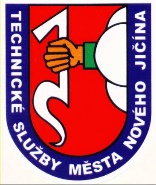   Suvorovova  909/114, 741 01  Nový Jičín,  CZ  tel. : 556 764 830, e-mail: sekretariat@tsnj.czPříloha č. 1k obstaravatelské smlouvě č. 06/2011Ceník prací a služeb Ceníková položka		              Měrná jednotka	               Cena za měrnou jednotkuSlužba								  Sběr a odvoz komunálního odpadu          1 tuna odpadu z popelnic 		    2.100,-  KčSběr a odvoz komunálního odpadu          1 tuna odpadu z kontejnerů		    2.080,-  Kč	Ceny jsou uvedeny bez DPH.K cenám bude připočtena DPH dle platné právní úpravy ke dni vystavení faktury za službu.	V Libhošti dne:						              V Novém Jičíně dne:Za Obec Libhošť						Za TSM Nový Jičín..............................................		                   		 .....................................................Ing. Jiří Petrovský						Ing. Pavel Tichý